Socio localFundación Pies DescalzosADTQuibdó  Fecha22  y 23 de Abril de 2015Nombre de la ActividadSensibilización a estudiantes de la escuela y comunidad  de Monte Bello en residuos sólidos y orgánicos, y  sobre el cuidado de la tierra y el medio ambiente. Tipo: EducativaTipo: Educativa¿Quiénes participan y cómo?Niños y niñas de la escuela María Berchmans, apoyando las jornadas de limpiezas.Condechocó, Alcaldía municipal, Secretaria municipal del medio Ambiente sensibilizando a la comunidad en los temas antes mencionados.Recursos necesariosVideo Been, Computador, Palas, Rastrillos, Bolsas de basura, Guantes, Escobas.Recursos necesariosVideo Been, Computador, Palas, Rastrillos, Bolsas de basura, Guantes, Escobas.MetodologíaEn el ADT Quibdó estamos realizando diferentes talleres sobre el cuidado del medio ambiente con los niños y niñas del programa  Vínculos Solidarios y de la  escuela María Berchmans “Pies Descalzos”, estos talleres han sido  muy importantes ya que ha permitido la integración entre diferentes cursos al igual que promover el sentido de identidad frente al cuidado de su entorno; sin embargo el problema de contaminación en la  comunidad es tan grande que se buscó  articulación con diferentes entidades gubernamentales  con el fin  de realizar un trabajo más integrado, de allí que se realizó un cronograma donde participaron las siguientes entidades durante una semana.Fundación Pies Descalzos CodechocóAlcaldía municipalEPM- Aguas del AtratoSecretaria municipal del medio AmbienteSENA El cronograma fue el siguiente:El día 22 de Abril del 2015 los docentes, estudiantes, funcionarios de Codechocó, Sena, Aguas del Atrato, Secretaría de Ambiente y miembros del equipo de la Fundación Pies Descalzos inician  una de tantas  jornada de recolección de residuos al interior y exterior de la escuela María Berchmans “ Pies Descalzos “; Los estudiantes de la institución  se mostraron muy motivados y apoyaron esta actividad, compartieron con sus compañeros, docentes y con el personal que se encontraban visitando la escuela este día.Luego se pasó a cada uno de los salones en donde se recolectaron todos los diferentes residuos que se encontró en el aula.Así mismo se realizó una limpieza a las escaleras y canaleta de la parte posterior de la escuela, las cuales  se encontraban llenas de material orgánico, agua estancada y basura, las  zonas de juegos y los pasillos de la escuela fueron organizados.Así mismo para la conmemoración del  día internacional de la tierra se realizó la siembra de aproximadamente 22 árboles al interior de la escuela María Berchmans “Pies Descalzos”. La plantación de los árboles se realizó con la  ayuda de los estudiantes de la institución  ese día se pudo plantar especies de árboles como: palo de perico, borojó, chirimoya y guanábana los cuales son propios de la región pacífica. El día jueves 23 de Abril se realizó la sensibilización sobre el tema de residuos en cada uno de los salones de la escuela y por ende  la invitación puerta a puerta a toda la  comunidad alrededor de la escuela a participar de la jornada de limpieza programada para el día sábado en todo el barrio. Actividad que fue apoyada por los estudiantes de Control Ambiental del Sena.El sábado 25 de Abril de 2015 a las nueve de la mañana se inicia la recolección de residuos en la comuna VI, nos acompañan en este día además de las instituciones anteriormente mencionadas la Policía Nacional y el grupo ecológico de esta entidad, así mismo se contó con la participación de algunos de los niños y niñas del programa de Vínculos Solidarios con sus madres, padres y miembros de la  comunidad quienes se interesan  en recuperar y mantener en buen estado su contexto comunitario.Al finalizar esta jornada quienes se mostraron  más satisfechos fueron los niños y niñas del club de medio ambiente por que sintieron que pudieron realizar lo que ellos querían, “ver a su escuela y comunidad limpia sin ninguna basura a sus alrededores”.A continuación en las  siguientes imágenes se muestran el estado actual de la quebrada que está a unos 30 metros de la Escuela María Berchmans, y un poco lo que se realizó en la escuela y comunidad.Cabe anotar que durante esta actividad los habitantes de la comuna VI expresaron la necesidad de contar con un sistema de recolección de basuras, ya que el carro no entra al lugar donde ellos residen y debido a lo anterior muchas personan optan por arrojar sus residuos a la quebrada. Aunque los habitantes de la comuna son conscientes del daño que están haciendo dicen que es la única manera que tienen para deshacerse de sus residuos.MetodologíaEn el ADT Quibdó estamos realizando diferentes talleres sobre el cuidado del medio ambiente con los niños y niñas del programa  Vínculos Solidarios y de la  escuela María Berchmans “Pies Descalzos”, estos talleres han sido  muy importantes ya que ha permitido la integración entre diferentes cursos al igual que promover el sentido de identidad frente al cuidado de su entorno; sin embargo el problema de contaminación en la  comunidad es tan grande que se buscó  articulación con diferentes entidades gubernamentales  con el fin  de realizar un trabajo más integrado, de allí que se realizó un cronograma donde participaron las siguientes entidades durante una semana.Fundación Pies Descalzos CodechocóAlcaldía municipalEPM- Aguas del AtratoSecretaria municipal del medio AmbienteSENA El cronograma fue el siguiente:El día 22 de Abril del 2015 los docentes, estudiantes, funcionarios de Codechocó, Sena, Aguas del Atrato, Secretaría de Ambiente y miembros del equipo de la Fundación Pies Descalzos inician  una de tantas  jornada de recolección de residuos al interior y exterior de la escuela María Berchmans “ Pies Descalzos “; Los estudiantes de la institución  se mostraron muy motivados y apoyaron esta actividad, compartieron con sus compañeros, docentes y con el personal que se encontraban visitando la escuela este día.Luego se pasó a cada uno de los salones en donde se recolectaron todos los diferentes residuos que se encontró en el aula.Así mismo se realizó una limpieza a las escaleras y canaleta de la parte posterior de la escuela, las cuales  se encontraban llenas de material orgánico, agua estancada y basura, las  zonas de juegos y los pasillos de la escuela fueron organizados.Así mismo para la conmemoración del  día internacional de la tierra se realizó la siembra de aproximadamente 22 árboles al interior de la escuela María Berchmans “Pies Descalzos”. La plantación de los árboles se realizó con la  ayuda de los estudiantes de la institución  ese día se pudo plantar especies de árboles como: palo de perico, borojó, chirimoya y guanábana los cuales son propios de la región pacífica. El día jueves 23 de Abril se realizó la sensibilización sobre el tema de residuos en cada uno de los salones de la escuela y por ende  la invitación puerta a puerta a toda la  comunidad alrededor de la escuela a participar de la jornada de limpieza programada para el día sábado en todo el barrio. Actividad que fue apoyada por los estudiantes de Control Ambiental del Sena.El sábado 25 de Abril de 2015 a las nueve de la mañana se inicia la recolección de residuos en la comuna VI, nos acompañan en este día además de las instituciones anteriormente mencionadas la Policía Nacional y el grupo ecológico de esta entidad, así mismo se contó con la participación de algunos de los niños y niñas del programa de Vínculos Solidarios con sus madres, padres y miembros de la  comunidad quienes se interesan  en recuperar y mantener en buen estado su contexto comunitario.Al finalizar esta jornada quienes se mostraron  más satisfechos fueron los niños y niñas del club de medio ambiente por que sintieron que pudieron realizar lo que ellos querían, “ver a su escuela y comunidad limpia sin ninguna basura a sus alrededores”.A continuación en las  siguientes imágenes se muestran el estado actual de la quebrada que está a unos 30 metros de la Escuela María Berchmans, y un poco lo que se realizó en la escuela y comunidad.Cabe anotar que durante esta actividad los habitantes de la comuna VI expresaron la necesidad de contar con un sistema de recolección de basuras, ya que el carro no entra al lugar donde ellos residen y debido a lo anterior muchas personan optan por arrojar sus residuos a la quebrada. Aunque los habitantes de la comuna son conscientes del daño que están haciendo dicen que es la única manera que tienen para deshacerse de sus residuos.MetodologíaEn el ADT Quibdó estamos realizando diferentes talleres sobre el cuidado del medio ambiente con los niños y niñas del programa  Vínculos Solidarios y de la  escuela María Berchmans “Pies Descalzos”, estos talleres han sido  muy importantes ya que ha permitido la integración entre diferentes cursos al igual que promover el sentido de identidad frente al cuidado de su entorno; sin embargo el problema de contaminación en la  comunidad es tan grande que se buscó  articulación con diferentes entidades gubernamentales  con el fin  de realizar un trabajo más integrado, de allí que se realizó un cronograma donde participaron las siguientes entidades durante una semana.Fundación Pies Descalzos CodechocóAlcaldía municipalEPM- Aguas del AtratoSecretaria municipal del medio AmbienteSENA El cronograma fue el siguiente:El día 22 de Abril del 2015 los docentes, estudiantes, funcionarios de Codechocó, Sena, Aguas del Atrato, Secretaría de Ambiente y miembros del equipo de la Fundación Pies Descalzos inician  una de tantas  jornada de recolección de residuos al interior y exterior de la escuela María Berchmans “ Pies Descalzos “; Los estudiantes de la institución  se mostraron muy motivados y apoyaron esta actividad, compartieron con sus compañeros, docentes y con el personal que se encontraban visitando la escuela este día.Luego se pasó a cada uno de los salones en donde se recolectaron todos los diferentes residuos que se encontró en el aula.Así mismo se realizó una limpieza a las escaleras y canaleta de la parte posterior de la escuela, las cuales  se encontraban llenas de material orgánico, agua estancada y basura, las  zonas de juegos y los pasillos de la escuela fueron organizados.Así mismo para la conmemoración del  día internacional de la tierra se realizó la siembra de aproximadamente 22 árboles al interior de la escuela María Berchmans “Pies Descalzos”. La plantación de los árboles se realizó con la  ayuda de los estudiantes de la institución  ese día se pudo plantar especies de árboles como: palo de perico, borojó, chirimoya y guanábana los cuales son propios de la región pacífica. El día jueves 23 de Abril se realizó la sensibilización sobre el tema de residuos en cada uno de los salones de la escuela y por ende  la invitación puerta a puerta a toda la  comunidad alrededor de la escuela a participar de la jornada de limpieza programada para el día sábado en todo el barrio. Actividad que fue apoyada por los estudiantes de Control Ambiental del Sena.El sábado 25 de Abril de 2015 a las nueve de la mañana se inicia la recolección de residuos en la comuna VI, nos acompañan en este día además de las instituciones anteriormente mencionadas la Policía Nacional y el grupo ecológico de esta entidad, así mismo se contó con la participación de algunos de los niños y niñas del programa de Vínculos Solidarios con sus madres, padres y miembros de la  comunidad quienes se interesan  en recuperar y mantener en buen estado su contexto comunitario.Al finalizar esta jornada quienes se mostraron  más satisfechos fueron los niños y niñas del club de medio ambiente por que sintieron que pudieron realizar lo que ellos querían, “ver a su escuela y comunidad limpia sin ninguna basura a sus alrededores”.A continuación en las  siguientes imágenes se muestran el estado actual de la quebrada que está a unos 30 metros de la Escuela María Berchmans, y un poco lo que se realizó en la escuela y comunidad.Cabe anotar que durante esta actividad los habitantes de la comuna VI expresaron la necesidad de contar con un sistema de recolección de basuras, ya que el carro no entra al lugar donde ellos residen y debido a lo anterior muchas personan optan por arrojar sus residuos a la quebrada. Aunque los habitantes de la comuna son conscientes del daño que están haciendo dicen que es la única manera que tienen para deshacerse de sus residuos.LogroArticulación con  entidades como: Condechocó, Aguas del Atrato, Secretaría de Ambiente, Alcaldía Municipal y Sena para realizar actividades  en la Escuela María Berchmans.Se logró visibilizar ante funcionarios de Aguas del Atrato, Sena, Alcaldía y Condechocó la problemática del manejo de las basura en la comuna VI.LogroArticulación con  entidades como: Condechocó, Aguas del Atrato, Secretaría de Ambiente, Alcaldía Municipal y Sena para realizar actividades  en la Escuela María Berchmans.Se logró visibilizar ante funcionarios de Aguas del Atrato, Sena, Alcaldía y Condechocó la problemática del manejo de las basura en la comuna VI.LogroArticulación con  entidades como: Condechocó, Aguas del Atrato, Secretaría de Ambiente, Alcaldía Municipal y Sena para realizar actividades  en la Escuela María Berchmans.Se logró visibilizar ante funcionarios de Aguas del Atrato, Sena, Alcaldía y Condechocó la problemática del manejo de las basura en la comuna VI.Aprendizajes.Se requiere más trabajo en donde se eduque a la comunidad en general y la escuela sobre el manejo de los residuos para que estos no sean de depositado en las fuentes hídricas.Buscar estrategias que permitan producir menos residuos y hacer un mejor uso de ellos reciclando y reutilizando los mismos. Dificultades.Que no se cuenta con un sistema recolector de basuras y por ende todos los residuos son vertidos en la quebrada.Poder contar con mayor participación de las junta de acción  comunales  para así que las capacitaciones no solo se quede en los niños y   niñas si no que sea un problema donde toda la comunidad se vea en la necesidad de comunas.Dificultades.Que no se cuenta con un sistema recolector de basuras y por ende todos los residuos son vertidos en la quebrada.Poder contar con mayor participación de las junta de acción  comunales  para así que las capacitaciones no solo se quede en los niños y   niñas si no que sea un problema donde toda la comunidad se vea en la necesidad de comunas.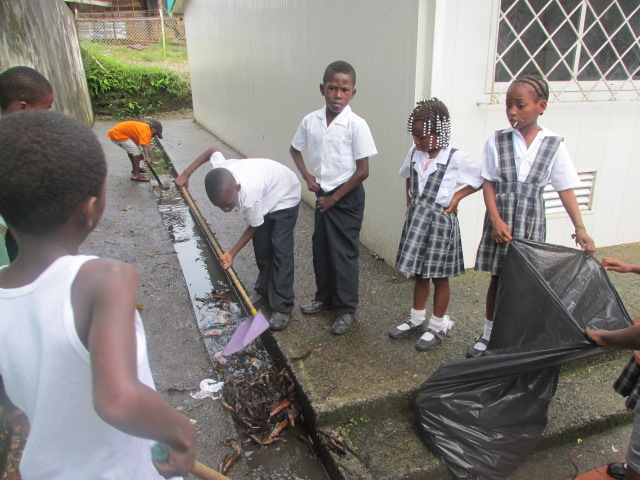 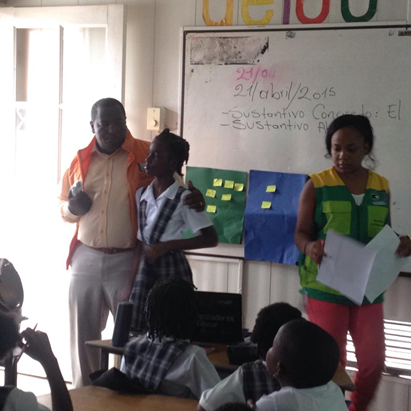 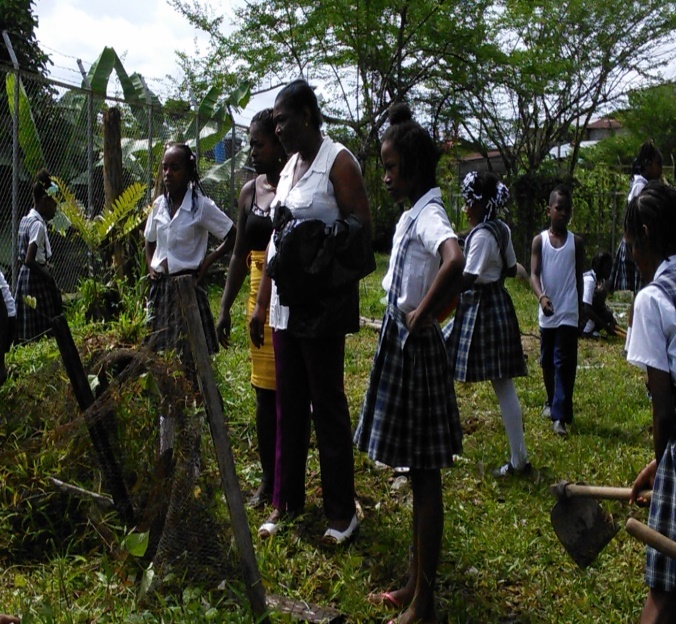 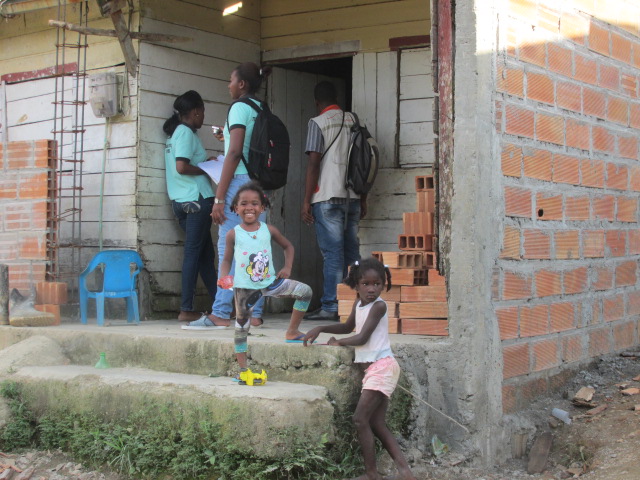 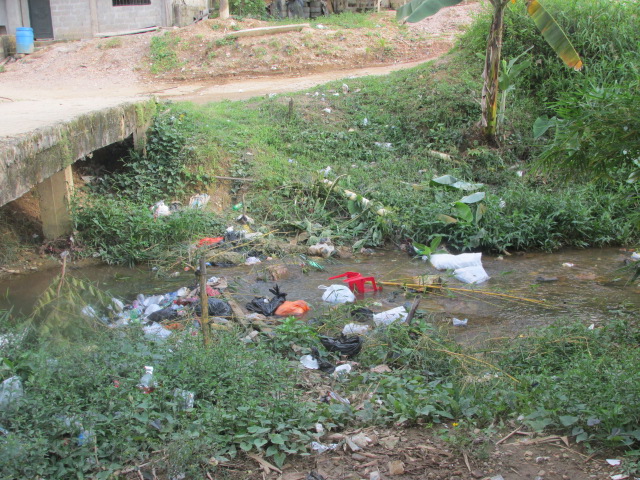 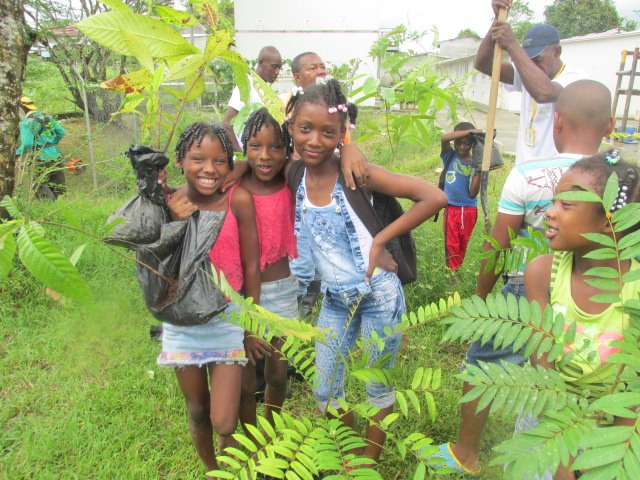 